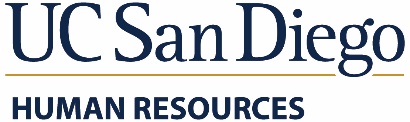 Employee Discount Program                                     Employee Discount ApplicationIf your organization would like to offer a *local* wellness discount to all UC San Diego and UC San Diego Health System (“University”) employees, faculty, staff, retirees and students please complete this form and submit it via e-mail to worklife@ucsd.edu. Information:Name of Organization:  			 Type of Products/Services offered:  	  Contact Person:  	                                                                                                                                              Phone:			 Fax:			 Email:		 Website:  		Location (where the discounts will be offered):  	Type of discount you would like to offer:Percentage off—Amount:   ⁬ 15%		⁬ 20%	⁬ 25%	⁬ Other 	 Dollar amount off—Amount: $ 	Buy 1 Get 1 FreeOther—Please explain in detail:  	University Employees/Students/Retirees will be identified by their official identification badge/card. Participation does not constitute an endorsement of your products/services by the University. The University and your organization may terminate employee discount without notification. If this application is approved, your organization will be listed on the UC San Diego Employee Discounts Blink webpage. This listing does not authorize you to use any University logo/wordmark. Any proposed use of the Health System’s or University’s name must be approved by the UC San Diego Human Resources – Work Life. Signature:			 Print Name:  		 Title:			 Date:  	